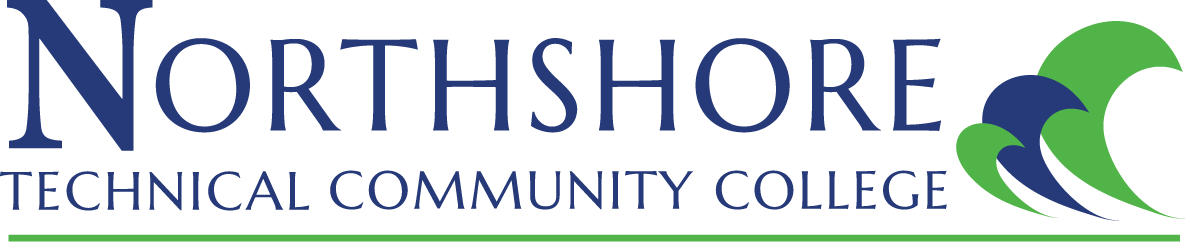 Master SyllabusCOURSE:  HCOR 1214 Nursing Assistant Skills Application					 CRN:  CREDIT HOURS (Lecture/Lab/Total): 0/1/1CONTACT HOUR (Lecture/Lab/Total): 0/45/45INSTRUCTOR INFORMATIONName:  Email:  Phone: Office:  Office Hours:  Class Location:  COURSE DESCRIPTION:  The student will perform, demonstrate, and practice a minimum of 45 hours of basic nursing assistant care in approved facilities, to include a minimum of 40 hours of long term care, under the supervision of NTCC faculty. The application of the nursing process will be used in meeting biological, psychosocial, cultural, and spiritual needs of geriatric clients in selected environments.   Major components included are rehabilitative care and support of death with dignity utilizing therapeutic and preventive measures.CO-REQUISITES:  Concurrent or prior enrollment in HCOR 1211ADMISSION REQUIREMENTS: Prior to enrolling in HCOR 1214, all students must meet the admission requirements for HCOR 1211. These requirements include submission of a certified copy of the student’s criminal history check from the Louisiana State Police (“Right to Review”), and checks of the National Sex Offender Public Registry, Louisiana Certified Nurse Aide Registry and Louisiana Direct Service Worker Registry. All students enrolling in the course must be at least 16 years old.LEARNING OUTCOMES:  Upon completion of this course, the student will:Assist the long-term care patient with activities of daily living (ADL) while maintaining a safe, clean, and comfortable environment under professional supervision. Identify and perform skills needed to give personal care to emotionally disturbed patients.Provide appropriate care for patients with special needs.Function appropriately as a contributing member of the health care team in providing care for the geriatric client.Apply OBRA Skills required in meeting biological, psychosocial, cultural, and spiritual needs of geriatric clients to provide rehabilitative care and support of death with dignity utilizing therapeutic and preventive measures.Demonstrate appropriate communication techniques in interacting with geriatric clients, their support persons, and the health care team, maintaining compliance with HIPAA Regulations.Demonstrate professional responsibility and accountability by functioning within the scope of practice as set by the Louisiana Department of Health and Hospitals.ASSESSMENT MEASURES:  Student assessments will be based upon clinical performance using the Clinical Performance Evaluation Rubric.NOTE:  Effective July 1, 2018, the Nurse Aide Competency Evaluations in Louisiana is administered through a third party company, Prometric. Information on how to register for the Nurse Aide Competency Evaluation, as well as fees and other information is available in Prometric’s “Candidate Information Bulletin” available at the following website: https://www.prometric.com/en-us/clients/Nurseaide/Pages/la.aspx  Students must pass the Nurse Aide Competency Evaluation in order to be added to the Louisiana Nurse Aide Registry. The Nurse Aide Competency Evaluation consists of a Written (or Oral) exam and a Clinical Skills exam.  Newly trained nurse aides have three attempts to pass the Written (or Oral) exam, and three attempts to pass the Clinical Skills exam, within 12 months of completing an approved nurse aide training program. If unsuccessful after three attempts at testing, re-training is required.  For re-training, students may re-enroll in HCOR 1211 and HCOR 1214 with NTCC, however, all tuition and fees will apply and must be paid either by the student, or with financial aid, if the student is eligible. The total fee for the Written (or Oral) exam and the Clinical Skills exam is $125.  For high school dual enrollment students only, this fee will be paid directly to Prometric by the high school. All other students must pay this fee directly to Prometric. Students who are not successful in passing the Competency Evaluation exam may re-test, and the fee to re-test the Written (or Oral) exam only is $40, and the fee to re-test the Clinical Skills exam only is $85. Re-testing fees will not be paid by the high school or college and is the responsibility of the student who is re-testing. All students must pay re-test fees directly to Prometric. At this time, NTCC is not an approved in-facility testing site. Test date scheduling for students will be based on regional test site date availability.TEXTBOOK/S:  Pulliam, Jolynn. Nursing Assistant 5th editionISBN 978-0132622554SUPPLIES AND EQUIPMENT: Watch with a second hand, black pen, NTCC school picture ID badge, specified scrubsATTENDANCE POLICY:  It is the student’s responsibility to maintain regular contact with instructors.  Class attendance is the responsibility of the student.  All students must be officially enrolled in any course that they attend.  It is expected that students attend all classes and be on time.  If an absence occurs, it is the responsibility of the student for making up examinations, obtaining lecture notes, and otherwise compensating for what may have been missed.  Students who stop attending class and do not officially drop, withdraw, or resign from the college may receive a grade of “F” for all coursework missed.  Absences affect performance in this course and do not reflect well on participation.  No student may substitute the attendance of another student. Online students must be actively participating in online courses to be considered making progress.  Hybrid students must attend face-to-face meetings as well as complete online assignments.Students should frequently check Canvas (Learning Management System) for notifications and updates to the course. Students are expected to use the online resources provided by NTCC to:  1. Track course assignments and progress  2. Discuss topics and issues with fellow students  3. Turn in assignments, quizzes, and tests 4. Check for any updates, changes or alterations to the course  5. Access all course materials to include presentations, assignments, quizzes, and tests. GRADING REQUIREMENTS:  Grades for clinical will be calculated using the Clinical Performance Evaluation Rubric and the weekly clinical grading scale. GRADING SCALE:Weekly grades for clinical will be assigned using a point system. The grading scale for clinical is as follows:4 = Far exceeds minimum standards = Excellent = A3 = Exceeds minimum standards = Above Average = B2 = Meets minimum standards = Average = C1 = Below minimum standards = Below Average = D0 = Failure = FNote: Per NTCC policies, students must earn a final grade of ‘C’ or higher in order to pass this course.  A grade of ‘D’ or ‘F’ is considered a failing grade. If students plan on entering the practical nurse program, they must pass this course with at least a ‘B’.ACADEMIC INTEGRITY AND CONDUCT:  Students are expected to maintain the highest standards of academic integrity.  Behavior that violates these standards is not acceptable.  Plagiarism, cheating, and other forms of academic dishonesty are prohibited and are subject to disciplinary actions established in the Student Code of Conduct.  The instructor reserves the right to assign a grade of “F” on any type of assignment or examination based on evidence that the student has violated the Student Code of Conduct.STUDENT BEHAVIOR/CLASSROOM DECORUM:  Students are encouraged to discuss, inquire, and express their thoughts and views during class.  Classroom behavior that interferes with either the instructor’s ability to conduct the class or the ability of students to benefit from the instruction is not acceptable.  Students are required to turn off all cell phones or similar electronic devices (or place them on silent mode) before coming into the classroom.  The instructor reserves the right to assign no credit for work on that day if a student talks or texts on a cell phone or similar electronic device.  The classroom is not a place for children, and students are not to bring their family members into the classroom.  DISABILITY CODE:  If you are a qualified student with a disability seeking accommodations under the Americans with Disabilities Act, you are required to self-identify with the Student Affairs.  No accommodations are granted without documentation authorized from Student Affairs.  WITHDRAWAL POLICY:  The last day to withdraw from a course or resign from the college is October 30, 2020.  If you intend to withdraw from the course or resign from the college, you must initiate the action by logging into LoLA.  The instructor will not withdraw you automatically.  COMMUNICATION POLICY:  My.NorthshoreCollege.Edu is the official student email communication within Northshore Technical Community College.  Therefore, the College has the right to send communications to students via their College email address and the right to expect that those communications will be received and read in a timely fashion.   Every student is assigned a My.NorthshoreCollege.Edu.  Students can redirect their College email address to an outside email provider.  However, the College is not responsible for handling outside email providers, and redirecting their College email address does not absolve a student from their responsibilities associated with communication sent to their official College email address.  COPYRIGHT POLICY:  Unless a student has obtained permission from the copyright holder, it is a violation of Copyright Law to print or photocopy chapters from a textbook that the student did not purchase. If the course requires the use of an electronic textbook, a student must look for a statement that allows for photocopying and/or printing of the eTextbook.NETIQUETTE POLICY: This term is used to describe accepted, proper behavior on the Internet. Remember the following when communicating online (messages, discussion board, etc.): Never post profanity, racist, or sexist messages Be respectful of fellow students and instructors Never insult any person or their message content Never plagiarize or publish intellectual property Do not use text messaging abbreviations or slang Do not type in all CAPS (this is considered online yelling) CURRICULUM AND SCHEDULE: HCOR 1214 is a clinical course. All hours in this course will be completed in a nursing home as outlined in the following table:HCOR 1214 – Nursing Assistant Skills ApplicationClinical HoursOrientation to Nursing Home4Direct Resident Care41Total Clinical Hours = 45